RECOMMENDATION FOR TRANSFER OF REGISTRATION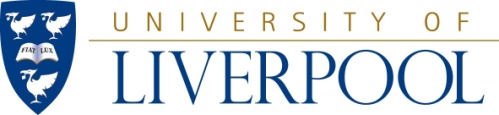 Section A- Student detailsSection A- Student detailsStudent ID NumberName School/ Institute/ Dept  Are you in receipt of any funding? Yes | NoIf yes please give details(e.g. Research Council, US Loan recipient etc.) Are you a Tier4 visa holder? Please note that a transfer of registration might affect your immigration status. Yes | No If yes, please confirm that you have discussed any visa implications with International Advice and Guidance https://www.liverpool.ac.uk/studentsupport/international/Date discussed with IAG:Section B- RecommendationSection B- Recommendation□ 1a. That the current registration for PhD be transferred to MPhilIs this transfer requested following a progress procedure?    Yes □    No □ □ 1b. That the current registration for MPhil be transferred to PhDTransfer of registration to be effective from (date):□ 1a. That the current registration for PhD be transferred to MPhilIs this transfer requested following a progress procedure?    Yes □    No □ □ 1b. That the current registration for MPhil be transferred to PhDTransfer of registration to be effective from (date):□ 2a. The current registration be changed from MD to PhD□ 2b. The current registration be changed from PhD to MDPlease note:          This request requires exceptional approval.Transfer of registration to be effective from (date):□ 2a. The current registration be changed from MD to PhD□ 2b. The current registration be changed from PhD to MDPlease note:          This request requires exceptional approval.Transfer of registration to be effective from (date):□ 3. The current registration be changed to;    a) Full Time     □       b) Part Time     □      (please tick)Transfer of registration to be effective from (date): □ 3. The current registration be changed to;    a) Full Time     □       b) Part Time     □      (please tick)Transfer of registration to be effective from (date): Please use this box to give a brief justification for recommendations 2 & 3.Please use this box to give a brief justification for recommendations 2 & 3.Student Signature:                                                                                  DateStudent Signature:                                                                                  DateSection C- Approval of Primary SupervisorSection C- Approval of Primary SupervisorNameSignatureDateSection D- Approval of School/ Institute PGR DirectorSection D- Approval of School/ Institute PGR DirectorNameSignatureDateSection E- Approval of Faculty PGR Director       (only required for recommendations 2 & 3)Section E- Approval of Faculty PGR Director       (only required for recommendations 2 & 3)NameSignatureDate